REGULAMIN ZAWODÓW WATER CHALLENGE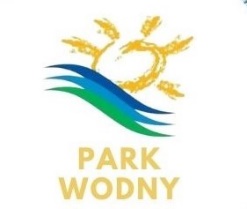 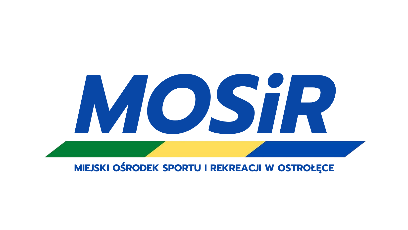 1. Cel zawodów:a. Popularyzacja aktywności wśród dzieci i młodzieży.b. Propagowanie zdrowej rywalizacji i współzawodnictwa sportowego.c. Zaprezentowanie mieszkańcom Ostrołęki i okolic pływalni „Parku Wodnego” jako przyjaznego miejsca do spędzania czasu wolnego i rekreacji.2. Organizator:a. Miejski Ośrodek Sportu i Rekreacji w Ostrołęce.3. Zawody odbędą się 9 grudnia 2023 r. w godzinach 11:00 - 14:00 w Parku Wodnym przy ulicy Wincentego Witosa 3, 07-410 w Ostrołęce.4. Zgłoszenia do zawodów poprzez formularz online: https://forms.gle/YDdYJCh3zrgqSYeL8. Zapisy zostaną zamknięte w piątek, 8 grudnia o godzinie 23:59.5. Zawody będą rozgrywane w kategoriach wiekowych:a. Kategoria dziecięca – wiek: 6 – 8 latb. Kategoria dziecięca plus – wiek: 9 – 12 latc. Kategoria młodzieżowa – wiek: 13 – 16 latUWAGA! Dzieci do lat 10 mogą przebywać na basenie wyłącznie pod opieką osoby dorosłej.Program czasowy:Kategoria dziecięca – 11:00Kategoria dziecięca plus – 12:00Kategoria młodzieżowa – 13:006. Zawodnicy muszą wykazywać się umiejętnością pływania zapewniającą bezpieczne utrzymanie się na powierzchni wody oraz samodzielne przemieszczanie się. 7. Nagrody:a. Pamiątkowy medal oraz nagroda rzeczowa za uczestnictwo w każdej kategorii.b. Puchary dla najlepszych zawodników w poszczególnych kategoriach. 8. Udział w zawodach jest bezpłatny. Od Uczestników jest pobierana opłata wstępu na basen. 9. Limit uczestników ustala się na 50 osób w każdej kategorii. 10. Zasady przeprowadzenia zawodów: a. Zawody przeprowadzone będą seriami na czas. O kolejności miejsc decyduje najlepszy wynik w danej kategorii.b. O kolejności startu decyduje kolejność zapisu w zawodach. W szczególnych przypadkach organizator zastrzega sobie prawo do zmiany kolejności bez podania przyczyny. 11. Sposób przeprowadzenia zawodów:a. Zawodnik siedzi na krawędzi basenu bezpośrednio przed pierwszym elementem toru przeszkód (STEP). Na sygnał sędziego startuje i dopływa do pierwszego elementu toru. Następnie wspina się na pierwszy element i pokonuje tor przeszkód. Po ostatnim elemencie toru zawodnik zjeżdża do wody i dopływa do brzegu. Sędzia zatrzymuje czas na stoperze w momencie, gdy zawodnik ręką dotknie brzegu i zatrąbi.b. W przypadku, gdy zawodnik spadnie z któregoś z elementów toru przeszkód, wchodzi na niego w miejscu, w którym spadł i pokonuje go dalej czas zatrzymuje się wówczas gdy zawodnik skończy bieg na torze i zatrąbi.12. Postanowienia końcowe:a. Zgłoszenie do zawodów jest równoznaczne z akceptacją niniejszego regulaminu.b. Prawo interpretacji regulaminu przysługuje organizatorom. Organizator nie zapewnia uczestnikowi jakiegokolwiek ubezpieczenia na życie, zdrowotnego, OC, z tytułu choroby, wypadku, odniesienia obrażeń, śmierci lub szkód, jakie mogą wystąpić w związku z obecnością lub uczestnictwem uczestnika w imprezie oraz nie ponosi z tego tytułu odpowiedzialności. Każdy zawodnik startując w imprezie w pełni akceptuje regulamin zawodów i startuje na własną odpowiedzialność.13. Organizator zastrzega sobie prawo do wykorzystania wizerunku zawodników w materiałach fotograficznych i filmowych z zawodów oraz w celach promocyjnych.14. Organizator zastrzega sobie prawo zmiany treści Regulaminu.15. Ostateczna interpretacja regulaminu należy wyłącznie do Organizatora.